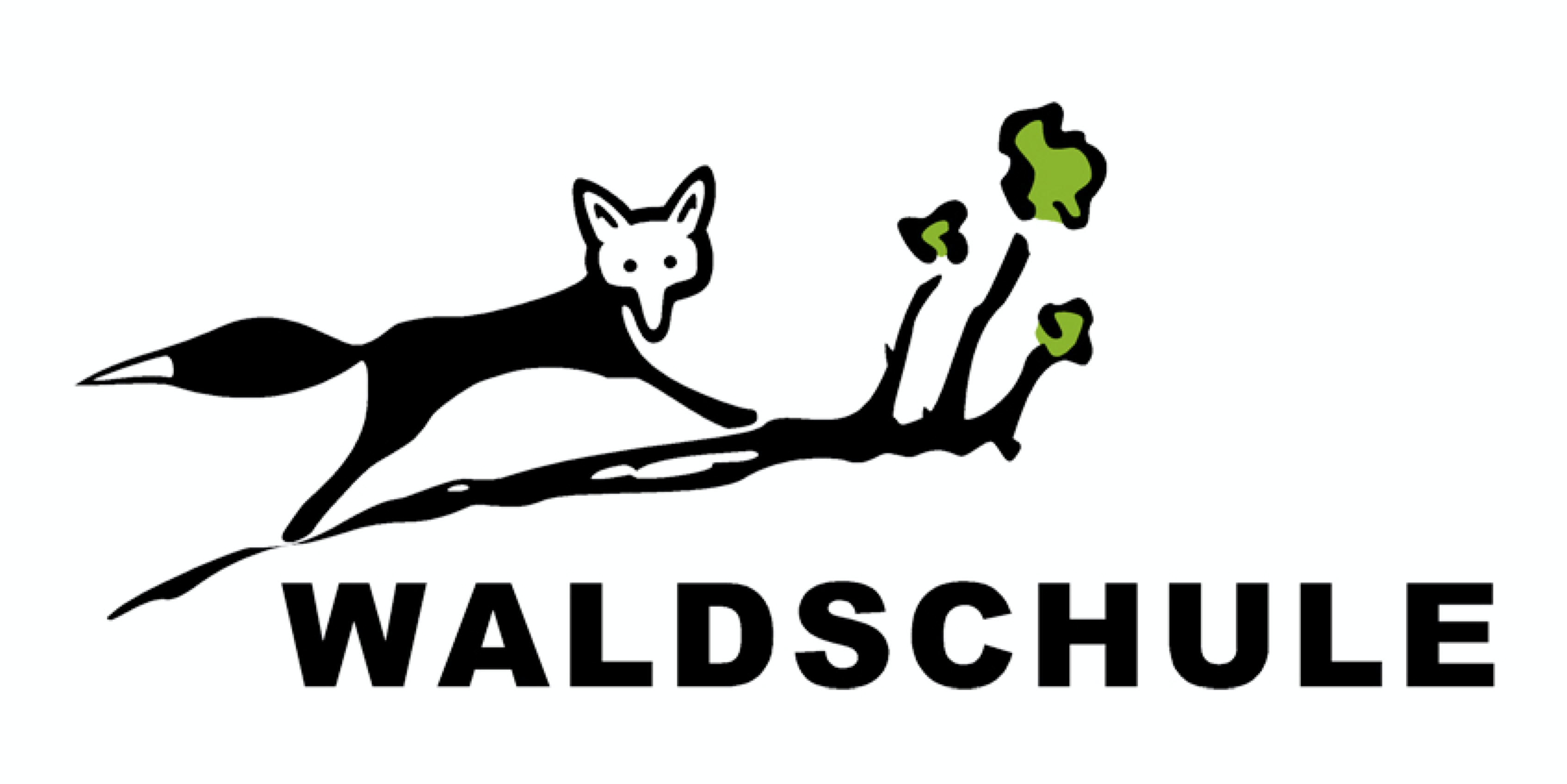 Liebe Eltern und Erziehungsberechtigte, liebe Kinder,wir freuen uns sehr, Ihnen/euch mitzuteilen, dass ab dem 25.5. die Waldschule wieder für alle Jahrgangstufen geöffnet werden darf. Es wird dann kein normaler Schulvormittag sein wie wir ihn kennen, aber es ist ein erster Schritt in Richtung Normalität und gemeinsamen Lernens. Die Verlässlichkeit ist nach wie vor  durch das Kieler Bildungsministerium außer Kraft gesetzt. Die Mindestabstandsregel zwingt uns dazu, alle Klassen aufzuteilen. Da wir parallel auch noch erweiterte Notbetreuungsangebote vorhalten müssen, verringern sich unsere Raumkapazitäten erheblich. Die Kinder aller Klassenstufen sollen insgesamt vergleichbare Lernangebote erhalten. Aus diesem Grund werden wir für die Klassen 1/2 und 3/4 Lernangebote im Wochenwechsel vorhalten. Die Gruppen sollen dann auch zu unterschiedlichen Zeiten in der Schule ankommen und diese ebenfalls gestaffelt wieder verlassen. Wir wollen dadurch Gruppenbildungen nach Möglichkeit unterbinden. Die unterrichtlichen Schwerpunkte liegen während der 120 minütigen Anwesenheit in den Fächern Deutsch und Mathematik (in Klasse 3 auch SU und Englisch). Des Weiteren ist eine angeleitete Bewegungspause eingeplant. Zeitlicher Überblick für die verbleibenden Wochen bis zu den Sommerferien:StundenplanEinen genauen Stundenplan erhalten Sie durch ihre Klassenlehrkräfte. 
Verhaltens- und HygienehinweiseWeiterhin müssen sich alle an die verbindlichen Hygienevorschriften halten. Diese sind im Anhang genau beschrieben. Besonders auf den Abstand und das Händewaschen werden wir sorgfältig achten. Bitte lesen und besprechen Sie vorab zu Hause die geltenden Regeln zur Hygiene. Geben Sie Ihrem Kind die Seite mit den Verhaltens- und Hygienehinweisen zum ersten Präsenzunterricht unterschrieben mit in die Schule.NotbetreuungWeiterhin gibt es die Möglichkeit der Notbetreuung. Nähere Informationen finden Sie auf der Schulhomepage. LeistungsbewertungDie Verpflichtung, eine vorgeschriebene Anzahl von Leistungsnachweisen zu erbringen, wurde durch das Bildungsministerium ausgesetzt. Im Normalfall gehen die Leistungen, die bis zum 13.03.2020 erbracht wurden, in die Wertung des Ganzjahreszeugnisses ein. Darüber hinaus sind nur noch Verbesserungen durch individuell erbrachte Leistungen im Bereich des Möglichen.Alle geplanten Veranstaltungen mussten abgesagt werden. (Sportfeste, Sommerfest, Skateparkfest, Ausflüge). Die Vorgaben können sich je nach aktueller Lage aber durchaus verändern. Wir werden Sie über aktuelle Neuerungen  auf dem Laufenden halten. Die Homepage bietet für Sie i. d. R. die neuesten Informationen zur Lage. Sollten Sie darüber hinaus noch weitere Fragen haben, wenden Sie sich bitte zu den Geschäftszeiten an das Sekretariat der Waldschule oder an Ihr Klassenteam. Mit herzlichen Grüßen, 
Ich/Wir bestätige/n, dass ich/wir die folgenden Hygienevorschriften und Handlungsempfehlungen Kenntnis genommen habe:Nur unmittelbar am Unterricht beteiligte Personen dürfen sich im Schulgebäude aufhalten.Die Schülerinnen und Schüler müssen sofort nach der Unterrichtszeit das Schulgelände verlassen.Beim Betreten und Verlassen des Gebäudes dürfen keine Ansammlungen von Schülerinnen und Schülern entstehen. Es ist immer ein Abstand von ein bis zwei Metern zur/zum Mitschüler(in) zu gewährleisten. Sollten während einer Unterrichtszeit Symptome auftreten, wird die betroffene Person zum Schutz der Gesundheit der weiteren Anwesenden zu Frau Treike geschickt, die alles Weitere prüft.Alle Schülerinnen und Schüler waschen sich die Hände vor und nach dem Unterricht sowie nach Toilettengängen besonders gründlich.Alle Schülerinnen und Schüler nutzen für das Schnupfen der Nase ausschließlich Einmal-Taschentücher, die nach einmaligem Gebrauch entsorgt werden.Alle Schülerinnen und Schüler achten darauf, dass sie in die Armbeuge husten, auf keinen Fall aber in die vorgehaltene Hand. Körperliche Berührungen sind verboten.Es soll darauf geachtet werden, dass die Schülerinnen und Schüler vollständige Materialien dabeihaben sowie eine gut gefüllte Brotdose und Trinkflasche. Der Gang zum Mülleimer soll vermieden werden, daher bitten wir darum, auf die Mitgabe von z.B. Joghurtbechern vorerst zu verzichten. Name:  ______________________________________	                                    Klasse:  _________________Flensburg, den     _______________                            _________________   Unterschrift Schüler                          Unterschrift Eltern25.05. -29.05.02.06. – 05.06.08.06. – 12.06.15.06. – 19.06.22.06. – 26.06.1./2. KlässlerUnterricht in der SchuleHomeschoolingUnterricht in der SchuleHomeschoolingHomeschooling, Zeugnisgespräche, Zeugnisausgabe, Verabschiedung der 4.Klässler3./4. KlässlerHomeschoolingUnterricht in der SchuleHomeschoolingUnterricht in der SchuleHomeschooling, Zeugnisgespräche, Zeugnisausgabe, Verabschiedung der 4.Klässler